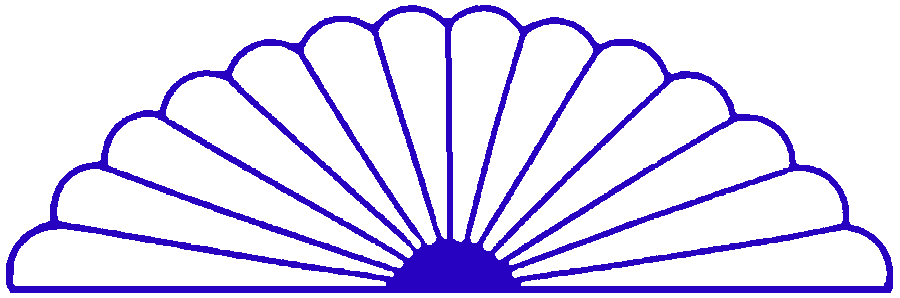 BOS-Central Spring Meeting, March 23, 2016Meeting MinutesPresent:  Suzanne Hoppe and Wendy Schneider, Renewal Unlimited, Craig Gaetzke, Deb Anderson, Brian Downey, Linda Faivre, Wendy Losacker and Letty Castillo, Central Wisconsin Community Action Council (CWCAC), Ellen Allen, Hope House and Cindy LeGrand, River Haven.  Welcome and introductions began at 10:08 a.m.  Each person explained the housing programs they work with:Wendy Schneider – 5 County (Adams, Juneau, Columbia, Dodge and Sauk) Rapid Rehousing, 	Homelessness Prevention, Tenant Based Rental Assistance and HOME downpayment 	assistance and repair assistance.Wendy Losacker – Columbia County Project Chance and Salvation Army housing fundsEllen Allen - 5 County (Adams, Juneau, Columbia, Marquette and Sauk) Counseling for Domestic 	Violence clients, 2000 families served.  Emergency Shelter serving around 100 families per 	year.  Assist families to find safe shelter and housing.Brian Downey – Adams County and Lake Delton Project Chance and Rental AssistanceDeb Anderson – Juneau County Project Chance, emergency food and shelter and Salvation Army.Cindy LeGrand – River Haven family and men’s shelters. Clergy relief fund to assist with first 	month’s rent and security deposit.Linda Faivre – Sauk County Project Chance, Salvation Army, Baraboo United Fund to help Baraboo 	School District families, Rapid Rehousing and Transitional Housing specific to Sauk County 	Human Services funding.  And, new for Sauk County, Drug Court to help those who were in 	jail to find housing.Sauk County has some good support and programming, perhaps other Counties can be encouraged to follow their lead.  Some of our clients find it hard to navigate the paperwork and receive the housing or assistance they need.  We talked about rent smart and money smart that may be obtained through UW Extension.  Job service in Sauk County has 3 computers that are constantly in use.Craig Gaetzke – Took Susan Tucker’s position as Unit Supervisor.  Provide United Way funds to 	Baraboo, Wisconsin Dells, Adams and Dodge Counties.Letty Castillo – New Beginnings family and men’s shelters.  United Way funds for housing and 	Project Chance.The Coordinated Entry System was explained.  Any homeless people need to have a referral before they can be entered into housing.  As part of this process there needs to be a:	Designated Lead Agency – Suzanne Hoppe of Renewal Unlimited is our lead person	List Holder – Wendy Schneider of Renewal Unlimited The updated, current prescreening form, used to determine eligibility for programming was passed out as well as the VI-SPDAT #2 for individuals and families forms.  Everyone was shown where these forms are located to obtain more.Non-WISP Referral List Training was conducted – showing the PowerPoint presentation from March 14, 2016.  Each person attending will get the link to this PowerPoint also and the slides.  When the quiz is returned to Wendy Schneider, the link will be sent to attendee.  Emphasis was placed on using either the Non-WISP list or ServicePoint, but not both.Suzanne Hoppe updated everyone on the ETH grant that came out last night.  Certification forms  were given out to attendees who would be applying for ETH funds.  Members voted on approval of the ETH Lead Agency.  It was Unanimous, Renewal Unlimited, Inc. will be the Lead Agency for 2016-2017.Other agencies that should be in attendance, was discussed.  The ones mentioned had excused absences.  Everyone was asked to think about additions and send their name and e-mail to Wendy S. to be added to our mailing list.Next meeting:  Wednesday, June 15 at 10:00 a.m.Meeting adjourned 12:10 pmWendy Schneider